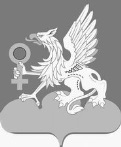 РЕШЕНИЕДумы городского округа Верхняя Пышмаот 30 июля 2020 года № 24/9О награжденииБлагодарственными письмами Думы городского округа Верхняя ПышмаРассмотрев ходатайства Главы городского округа Верхняя Пышма И.В. Соломина, генерального директора АО «Уралредмет» А.Н. Рылова, председателя профкома АО «Уралредмет» М.Л. Диметренко, начальника муниципального казенного учреждения «Управление физической культуры, спорта и молодежной политики городского округа Верхняя Пышма» А.В. Британова и представленный постоянной комиссией Думы городского округа Верхняя Пышма по местному самоуправлению и безопасности проект решения Думы городского округа Верхняя Пышма «О награждении Благодарственными письмами Думы городского округа Верхняя Пышма», в соответствии с Положением о почетном звании, наградах городского округа Верхняя Пышма, утвержденным Решением Думы городского округа Верхняя Пышма от 26 марта 2020 года № 20/8, руководствуясь статьей 42 Устава городского округа Верхняя Пышма,Дума городского округа Верхняя ПышмаРЕШИЛА:1. Наградить Благодарственным письмом Думы городского округа Верхняя Пышма за значительный вклад в градостроительное развитие городского округа Верхняя Пышма, высокий профессионализм сотрудников и в связи с празднованием Дня строителя Группу компаний «Активстройсервис».2. Наградить Благодарственными письмами Думы городского округа Верхняя Пышма за многолетний добросовестный труд, большой вклад в металлургическое производство АО «Уралредмет» и в связи с празднованием Дня металлурга следующих сотрудников АО «Уралредмет»:– Гунько Александра Ивановича, инженера по ГО и ЧС Службы контроля и режима;– Марянян Ирину Гарниковну, начальника санитарно-промышленного участка ИЦЗЛ;– Николаеву Ирину Сергеевну, начальника финансового отдела;– Чулочникову Ольгу Вячеславовну, мастера основного производственного участка химико-металлургического цеха № 2;– Штукину Людмилу Алексеевну, старшего кладовщика складского хозяйства.3. Наградить Благодарственным письмом Думы городского округа Верхняя Пышма за многолетний добросовестный труд, самоотдачу, ответственное отношение к делу и в связи с празднованием Дня города Верхняя Пышма Ерохину Надежду Викторовну, сторожа-вахтера муниципального автономного учреждения «Дворец культуры «Металлург».4. Наградить Благодарственным письмом Думы городского округа Верхняя Пышма за большой вклад в развитие и пропаганду настольного тенниса в городском округе Верхняя Пышма и в связи с празднованием Дня физкультурника Аймалединова Дмитрия Шафаюловича, тренера по настольному теннису муниципального автономного учреждения «Спортивная школа «Лидер».5. Наградить Благодарственным письмом Думы городского округа Верхняя Пышма за ответственное, добросовестное отношение к работе и в связи с празднованием Дня физкультурника Боярских Наталью Владимировну, администратора муниципального автономного учреждения «Спортивная школа по автомотоспорту».6. Наградить Благодарственным письмом Думы городского округа Верхняя Пышма за многолетний, добросовестный труд и в связи с празднованием Дня физкультурника Дубровину Ирину Владимировну, администратора муниципального автономного учреждения «Спортивная школа по автомотоспорту».7. Наградить Благодарственным письмом Думы городского округа Верхняя Пышма за добросовестный труд, личный вклад в обучение и воспитание подрастающего поколения и в связи с празднованием Дня физкультурника Задорина Сергея Викторовича, тренера по самбо и дзюдо муниципального автономного учреждения «Спортивная школа «Лидер».8. Наградить Благодарственным письмом Думы городского округа Верхняя Пышма за профессионализм, высокое качество работы и в связи с празднованием Дня физкультурника Кручинину Ульяну Кановну, бухгалтера муниципального автономного учреждения «Спортивная школа по автомотоспорту».9. Наградить Благодарственным письмом Думы городского округа Верхняя Пышма за многолетнюю безупречную, неустанную трудовую деятельность, значительный вклад в работу учреждения и в связи с празднованием Дня физкультурника Овчинникова Анатолия Михайловича, рабочего по комплексному обслуживанию зданий и сооружений муниципального автономного учреждения «Спортивная школа по автомотоспорту».10. Наградить Благодарственным письмом Думы городского округа Верхняя Пышма за высокие спортивные и профессиональные результаты, упорство в достижении поставленных целей и в связи с празднованием Дня физкультурника Соловьева Евгения Алексеевича, тренера по каратэ муниципального автономного учреждения «Спортивная школа «Лидер».11. Наградить Благодарственным письмом Думы городского округа Верхняя Пышма за высокий профессионализм, личный вклад в высокие спортивные достижения спортсменов и в связи с празднованием Дня физкультурника Тюрина Виталия Александровича, тренера по автокроссу муниципального автономного учреждения «Спортивная школа по автомотоспорту».12. Наградить Благодарственным письмом Думы городского округа Верхняя Пышма за успехи в развитии автомобильного спорта, подготовку спортсменов высокого уровня и в связи с празднованием Дня физкультурника Фролову Юлию Викторовну, тренера по автомногоборью муниципального автономного учреждения «Спортивная школа по автомотоспорту».13. Опубликовать настоящее Решение на «Официальном интернет-портале правовой информации городского округа Верхняя Пышма» (www.верхняяпышма-право.рф), в газете «Красное знамя» и разместить на официальных сайтах городского округа Верхняя Пышма и Думы городского округа Верхняя Пышма.14. Контроль исполнения настоящего Решения возложить на постоянную комиссию Думы по местному самоуправлению и безопасности (председатель А.А. Какуша).Председатель Думыгородского округаВерхняя Пышма								И.С. Зернов